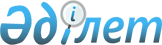 "Аманкелді ауданының 2009 жылға арналған аудандық бюджеті туралы" 2008 жылғы 19 желтоқсандағы № 82 мәслихат шешіміне өзгерістер мен толықтырулар енгізу туралыҚостанай облысы Аманкелді ауданы мәслихатының 2009 жылғы 21 сәуірдегі № 108 шешімі. Қостанай облысы Аманкелді ауданының Әділет басқармасында 2009 жылғы 28 сәуірде № 9-6-93 тіркелді

      Қазақстан Республикасының 2008 жылғы 4 желтоқсандағы "Бюджет Кодексі" 109-бабына, "Қазақстан Республикасындағы жергілікті мемлекеттік басқару және өзін-өзі басқару туралы" Қазақстан Республикасының 2001 жылғы 23 қаңтардағы Заңының 6-бабының 1-тармағына сәйкес аудандық мәслихат ШЕШТІ:

      Аудандық мәслихаттың 2008 жылғы 19 желтоқсандағы № 82 "Аманкелді ауданының 2009 жылға арналған аудандық бюджеті туралы" (нормативтік құқықтық актілердің тізілімінде № 9-6-86 болып тіркелген, "Аманкелді арайы" газетінде 2009 жылы 02 қаңтардағы № 2 жарияланған (7334), 2009 жылғы 19 қаңтардағы № 91 "Аманкелді ауданының 2009 жылға арналған аудандық бюджеті туралы" 2008 жылғы 19 желтоқсандағы № 82 мәслихат шешіміне өзгерістер мен толықтырулар енгізу туралы (нормативтік құқықтық актілердің тізілімінде № 9-6-87 болып тіркелген, "Аманкелді арайы" газетінде 2009 жылы 30 қаңтардағы № 5 жарияланған (7337) мынадай өзгерістер мен толықтырулар енгізілсін:

      1. 2009 жылға арналған аудандық бюджет 1–қосымшаға сәйкесті жаңа редакцияда жазылсын:

      1) кірістер – 1047046,0 мың теңге, оның ішінде:

      салықтық түсімдер – 111446,0 мың теңге;

      салықтық емес түсімдер – 1451,0 мың теңге;

      негізгі капиталдарды сатудан түсетін түсім – 100,0 мың теңге;

      ағымдағы нысаналы трансферттер – 84871,0 мың теңге;

      нысаналы даму трансферттері – 105470,0 мың теңге;

      облыстық бюджеттен бөлінген субвенция – 743708,0 мың теңге;

      2) шығындар – 1047119,9 мың теңге.

      5) тапшылық, профицит – -73,9 мың теңге.

      6) бюджет қаражатының бос қалдығын бюджет тапшылығын қаржыландыруға – 73,9 мың теңге.

      2009 жылға арналған аудандық бюджетте ең төменгі күнкөріс мөлшерінің өсуіне байланысты мемлекеттік атаулы әлеуметтік көмекті және 18 жасқа дейінгі балаларға ай сайынғы мемлекеттік жәрдемақыны төлеуге республикалық бюджеттен 18934,0 мың теңге ағымдағы нысаналы трансферттер ескерілсін, оның ішінде:

      мемлекеттік атаулы әлеуметтік көмекті төлеуге – 3659,0 мың теңге;

      тұрмысы төмен отбасыларға 18 жасқа дейінгі баларға мемлекеттік жәрдемақыны төлеуге – 15275,0 мың теңге;

      2009 жылға арналған аудандық бюджетте ауылдық елді мекендер саласының мамандарын әлеуметтік қолдау шараларын іске асыруға – 3921,0 мың теңге республикалық бюджеттен берілген ағымдағы нысаналы трансферттер ескерілсін.

      2009 жылға арналған аудандық бюджетте әлеуметтік жұмыс орны және жастар тәжірибесі бағдарламасын іске асыруға республикалық бюджеттен берілген барлығы – 5844,0 мың теңге, оның ішінде әлеуметтік жұмыс орны – 3143,0 мың теңге, жастар тәжірбиесі бағдарламасына – 2701,0 мың теңге ағымдағы нысаналы трансферттер ескерілсін.

      2009 жылға арналған аудандық бюджетте жұмыспен қамту және мамандарды қайта даярлау аймақтық стратегиясын іске асыруын қамтамасыз ету мақсатында республикалық бюджеттен берілген – 4367,0 мың теңге, облыстық бюджеттен берілген 1433,0 мың теңге, барлығы – 5800,0 мың теңге ағымдағы нысаналы трансферттер ескерілсін.

      2. Осы шешім 2009 жылдың 1 қаңтарынан бастап қолданысқа енгізіледі.

             Кезекті сегізінші

      сессия төрағасы                            М.Оспанов

       Аудандық мәслихат

      хатшысы                                    Ж.Оташев

Аудандық мәслихаттың   

2009 жылғы 21 сәуірдегі

№ 108 шешіміне         

1 қосымша                      

Аманкелді ауданының

2009 жылға арналған аудандық бюджеті                                              (мың.тенге)
					© 2012. Қазақстан Республикасы Әділет министрлігінің «Қазақстан Республикасының Заңнама және құқықтық ақпарат институты» ШЖҚ РМК
				Санаты
Сыныбы
Iшкi сыныбы
Ерекшелігі
Атаулары
2009 жылға арналған  бюджет
I
Табыстар
10470461
00
0
00
Салықтық түciмдер
1114461
01
0
00
Кiрiске түсетiн табыс салығы48409101200Жеке тұлғалардан түсетін  табыс салығы484091
03
1
00
Әлеуметтiк салық524561
04
0
00
Меншiк cалығы8684104100Мүлiк салығы3085104300Жер салығы888104400Көлiк кұралдарына салық30251
04
5
00
Бірыңғай жер салығы16861
05
0
00
Тауарға және қызметтер көрсетуге салынатын iшкi салықтар1484105200АКЦИЗ417105300Табиғи ресурстарды пайдаланудан түсетiн түсiм703105400Кәсiпкерлiк және кәсiби қызметтi жүргiзгенi үшiн алынатын алымдар3641
08
0
0
Заңдық мәнді іс-әрекеттерді жасағаны және (немесе)  оған уәкілеттігі бар мемлекеттік органдар немесе лауазымды адамдар құжаттар бергені үшін алынатын міндетті төлемдер4132
00
0
00
Салыктық емес түciмдер
14512
01
0
00
Мемлекеттік меншіктен түсетін кірістер14512
01
1
00
Мемлекеттік кәсіпорындардың таза кірісі бөлігіндегі түсімдер162
01
5
00
Мемлекет меншігіндегі мүлікті жалға беруден түсетін кірістер14353
00
0
0
Негізгі капиталды сатудан түсетін түсімдер1003
03
0
0
Жердi және материалдық емес активтердi сату1003
03
1
00
Жерді сату1004
00
0
00
Трансферттердің түсімдері9340494
02
0
00
Мемлекеттiк басқарудың жоғары тұрған органдарынан түсетiн трансферттер9340494
02
2
00
Облыстық бюджеттен түсетiн трансферттер9340494
02
2
01
Ағымдағы  нысаналы  трансферттер848714
02
2
02
Нысаналы  даму  трансферттері1054704
02
2
03
Субвенциялар743708Функциялық топ
кіші функция
Бюджеттiк бағдарламалардың әкiмшiсi
Бағдарлама
кіші бағдарлама
Атауы
2009 жылға арналған бюджет
Шығындар
1047119,91
Жалпы сипаттағы мемлекеттiк қызметтер көрсету1154681
Мемлекеттiк басқарудың жалпы функцияларын орындайтын өкiлдi, атқарушы және басқа органдар102662112
Аудан (облыстық маңызы бар қала) мәслихатының аппараты9341001
Аудан мәслихатының қызметін қамтамасыз ету9341122
Аудан (облыстық маңызы бар қала) әкімінің аппараты40180001
Аудан әкімінің қызметін қамтамасыз ету40180123
Қаладағы аудан аудандық маңызы бар қала, кент, аул  (село), ауылдық (селолық) округ әкімі аппаратының жұмыс істеуі53141001
Аудан (облыстық маңызы бар қала) әкімінің қызметін қамтамасыз ету531412
Қаржылық қызмет7393452
Аудандық қаржы  бөлімі7393001
Қаржы бөлімінің қызметін қамтамасыз ету7131004
000
Біржолғы талондарды беру жөніндегі жұмысты және біржолғы талондарды іске асырудан сомаларды жинаудың толықтығын қамтамасыз етуді ұйымдастыру2625
Жоспарлау және статистикалық қызмет5413453
Аудандық экономика және  бюджеттік жоспарлау  бөлімі5413001
Экономика және бюджеттік жоспарлау бөлімінің қызметін қамтамасыз ету54132
Қорғаныс
42151
Әскери мұқтаждар4215122
Аудан (облыстық маңызы бар қала) әкімінің аппараты4215005
000
Жалпыға бірдей әскери міндетті атқару шеңберіндегі іс-шаралар42154
Бiлiм беру
5820141
Мектепке дейiнгi тәрбие және оқыту27323464
Ауданның (облыстық маңызы бар қала) білім беру  бөлімі27323009
000
Мектепке дейінгі тәрбие ұйымдарының қызметін қамтамасыз ету273232
Бастауыш, негізгі орта және жалпы орта білім беру522828464
Ауданның (облыстық маңызы бар қала) білім беру  бөлімі522828003
Жалпы білім беру488950006
000
Балалар үшін қосымша білім беру8448464
Ауданның (облыстық маңызы бар қала) білім беру  бөлімі25430010
республикалық бюджеттен берілетін трансферттер есебiнен білім берудің мемлекеттік жүйесіне оқытудың жаңа технологияларын енгізу254309
білім беру саласындағы өзге де қызметтер31863464
Ауданның (облыстық маңызы бар қала) білім беру  бөлімі12863001
білім беру бөлімінің қызметін қамтамасыз ету5863005
000
Ауданның (аудандық маңызы бар қаланың) мемлекеттік білім беру мекемелер үшін оқулықтар мен оқу-әдiстемелiк кешендерді сатып алу және жеткізу7000467
Ауданның (облыстық маңызы бар қаланың) құрылыс бөлімі19000467037
Білім беру объектілерін салу және қайта жаңарту190006
Әлеуметтiк көмек және әлеуметтiк қамсыздандыру1104752
Әлеуметтiк көмек97810451
Аудан (облыстық маңызы бар қала) жұмыспен қамту және әлеуметтік бағдарламалар бөлімі97810002
Еңбекпен қамту бағдарламасы17613005
Мемлекеттік атаулы әлеуметтік көмек19000007
000
Жергілікті өкілетті органдардың шешімі бойынша азаматтардың жекелеген топтарына әлеуметтік көмек5396014
000
Мұқтаж азаматтарға үйде әлеуметтік көмек көрсету2835016
18 жасқа дейінгі балаларға мемлекеттік жәрдемақылар52504017
Мүгедектерді оңалту жеке бағдарламасына сәйкес, мұқтаж мүгедектерді арнайы гигиеналық құралдармен қамтамасыз етуге, және ымдау тілі мамандарының, жеке көмекшілердің қызмет көрсету4629
Әлеуметтiк көмек және әлеуметтiк қамтамасыз ету салаларындағы өзге де қызметтер12665451
Ауданның (облыстық маңызы бар қаланың) жұмыспен қамту және әлеуметтік бағдарламалар бөлімі12665001
Жұмыспен қамту және әлеуметтік бағдарламалар бөлімінің қызметін қамтамасыз ету11460011
000
Жәрдемақыларды және басқа да әлеуметтік төлемдерді есептеу, төлеу мен жеткізу бойынша қызметтерге ақы төлеу12057
Тұрғын үй - коммуналдық  шаруашылық
990821
Тұрғын үй шаруашылығы86170467
Ауданның  құрылыс  бөлімі56576003
мемлекеттік коммуналдық тұрғын үй қорының тұрғын үй құрылысы және (немесе) сатып алу56576467
Ауданның құрылыс бөлімі29594701467004
Инженерлік коммуниациялық  инфрақұрылымды дамыту және жайластыру және (немесе) сатып алуға кредит беру295942
Коммуналдық   шаруашылық1200467
Ауданның  құрылыс  бөлімі1200006
Сумен жабдықтау  жүйесін  дамыту12003
Елді-мекендерді көркейту11712123
Қаладағы аудан аудандық маңызы бар қала, кент, аул  (село), ауылдық (селолық) округ әкімі аппаратының жұмыс істеуі11712008
000
Елді мекендерде көшелерді жарықтандыру4845009
000
Елді мекендердің санитариясын қамтамасыз ету3691011
000
Елді мекендерді абаттандыру мен көгалдандыру31768
Мәдениет, спорт, туризм және ақпараттық кеңістiк569391
Мәдениет саласындағы қызмет24133455
Мәдениет және тілдерді дамыту бөлімі24133003
000
Мәдени-демалыс жұмысын қолдау241332
Спорт1356465
Ауданның  (облыстық маңызы бар қала) спорт   бөлімі1356006
000
Аудандық (облыстық маңызы бар қалалық)  деңгейде спорттық жарыстар өткiзу300007
000
Әртүрлi спорт түрлерi бойынша аудан (облыстық маңызы бар қала)  құрама командаларының мүшелерiн дайындау және олардың облыстық спорт жарыстарына қатысуы10563
Ақпараттық кеңiстiк21327455
Мәдениет және тілдерді дамыту бөлімі20257006
000
Аудандық кiтапханалардың жұмыс iстеуiн қамтамасыз ету20257456
Ішкі саясат  бөлімі1070002
Бұқаралық ақпарат құралдары арқылы жергілікті деңгейде мемлекеттік ақпарат саясатын жүргізу10709
Мәдениет, спорт, туризм және ақпараттық кеңiстiктi ұйымдастыру жөнiндегi өзге де қызметтер10123455
Мәдениет және тілдерді дамыту бөлімі3706001
мәдениет және тілдерді дамыту бөлімінің қызметін қамтамасыз ету3706456
Аудан (облыстық маңызы бар қала) ішкі саясат бөлімі3352001
Ішкі саясат бөлім   қызметін қамтамасыз ету3352465
Ауданның (облыстық маңызы бар қаланың) Дене шынықтыру және спорт бөлімі3065001
Спорт бөлімі   қызметін қамтамасыз ету306510
Ауыл, су, орман, балық шаруашылығы, ерекше қорғалатын табиғи аумақтар, қоршаған ортаны және жануарлар дүниесін қорғау, жер қатынастары218431
Ауыл, су, орман, балық шаруашылығы және қоршаған ортаны қорғау, жер қатынстар саласындағы өзге де қызметтер17759462
Аудан (облыстық маңызы бар қала) ауыл шаруашылығы  бөлімі8038001
Ауыл шаруашылығы бөлімінің қызметін қамтамасыз ету7838004
000
Ауру жануарларды санитарлық союды ұйымдастыру200462
Аудан (облыстық маңызы бар қала) ауыл шаруашылығы  бөлімі3921099
Республикалық бюджеттен берілетін нысаналы трансферттер есебiнен аудандардың (облыстық маңызы бар қалалардың) бюджеттеріне ауылдық елді мекендер саласының мамандарын әлеуметтік қолдау шараларын іске асыру3921123
қаладағы аудан аудандық маңызы бар қала, кент, аул  (село), ауылдық (селолық) округ әкімі аппаратының жұмыс істеуі5800019
Өңірлік жұмыспен қамту және кадрларды қайта даярлау стратегиясын іске асыру шеңберінде ауылдарда (селоларда), ауылдық (селолық) округтерде әлеуметтік жобаларды қаржыландыру58006
Жер қатынастары4084463
Аудан (облыстық маңызы бар қала) жер қатынастары  бөлімі4084001
Жер қатынастары бөлімінің қызметін қамтамасыз ету408411
Өнеркәсіп, сәулет, қала құрылыс қызметі66152
Сәулет, қала құрылысы және құрылыс қызметі6615467
Аудан (облыстық маңызы бар қала) құрылыс бөлімі3517001
Құрылыс бөлімінің қызметін қамтамасыз ету3517468
Аудан (облыстық маңызы бар қала) сәулет және қала құрылысы бөлімі3098001
Сәулет және қала құрылысы бөлімінің қызметін қамтамасыз ету309812
Көлiк және коммуникациялар
420621
Автомобиль көлiгi42062458
Ауданның (облыстық маңызы бар қаланың) тұрғын үй-коммуналдық шаруашылығы, жолаушылар көлігі және автомобиль жолдары бөлімі42062023
Автомобиль жолдарының қызмет етуін қаматамасыз ету4206213
Басқалар
83333
Кәсiпкерлiк қызметтi қолдау және бәсекелестікті қорғау3052469
Аудан (облыстық маңызы бар қала) кәсіпкерлік бөлімі3052001
Кәсіпкерлік бөлімінің қызметін қамтамасыз ету30149
Басқалар5281452
Аудандық қаржы  бөлімі1129012
Ауданның (облыстық маңызы бар қаланың) жергілікті атқарушы органының резерві1129458
Тұрғын үй-коммуналдық шаруашылығы, жолаушылар көлігі және автомобиль жолдары бөлімі4152001
тұрғын үй-коммуналдық шаруашылығы, жолаушылар көлігі және автомобиль жолдары бөлімнің қызметін қамтамасыз ету415215
Трансферттер73,91
Трансферттер73,9452
Қаржы бөлімі73,9006
Аудандық (облыстық маңызы бар қаланың) қаржы бөлімі73,9V.
Тапшылық (-), профицит (+)-73,9VI.
Тапшылықты қаржыландыру (профицитті пайдалану)73,901
0
00
Бюджет қаражаты қадықтарының қозғалысы73,9010
00
Бюджет қаражаты қалдықтары73,9011
01
Бюджет қаражатының бос қалдықтары73,9